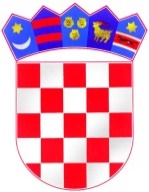 OBRAZAC ZA PRIJAVU KANDIDATA ZA DODJELUDRŽAVNE NAGRADE ZA VOLONTIRANJE U 2022.U KATEGORIJI: PRAVNA OSOBA – ORGANIZATOR VOLONTIRANJADatum raspisivanja Poziva:		                        12. listopada 2022. godineRok za prijavu prijedloga: 		                        27. listopada 2022. godine Molimo da Obrazac popunite na računalu.Molimo da odgovorite na sva pitanja iz ovoga Obrasca.Prijava mora sadržavati:    popunjen obrazac za prijavu prijedloga pravne osobe – organizatora volontiranja, potpisan i skeniranpopunjen obrazac za prijavu prijedloga pravne osobe – organizatora volontiranja, u Word formatupisanu suglasnost predloženog kandidata za sudjelovanjem u postupku Poziva, na propisanom obrascu, skeniranudruge materijale koji potvrđuju volonterske aktivnosti predloženog kandidata (tiskovni materijali, članci sa internetskih stranica/poveznice na članke, sporazumi o suradnji, fotografije…).R E P U B L I K A  H R V A T S K A MINISTARSTVO RADA, MIROVINSKOGA USTAVA, OBITELJI I SOCIJALNE POLITIKE  1. OSNOVNI PODACI O PREDLAGATELJU (fizičkoj ili pravnoj osobi)1. OSNOVNI PODACI O PREDLAGATELJU (fizičkoj ili pravnoj osobi)1. OSNOVNI PODACI O PREDLAGATELJU (fizičkoj ili pravnoj osobi)1. OSNOVNI PODACI O PREDLAGATELJU (fizičkoj ili pravnoj osobi)1. OSNOVNI PODACI O PREDLAGATELJU (fizičkoj ili pravnoj osobi)1. Ime i prezime predlagatelja – fizičke osobe1. Ime i prezime predlagatelja – fizičke osobeAdresa predlagatelja:Adresa predlagatelja:OIB:OIB:Broj telefona i/ili mobitela:e-pošta:2.Predlagatelj – pravna osoba (molimo podebljajte odgovarajuće)2.Predlagatelj – pravna osoba (molimo podebljajte odgovarajuće)  1.   udruga          2.   zaklada    3.   ustanova       4.   jedinica lokalne/područne samouprave       5.   tijelo državne uprave  6.   ostalo ______________ (upisati)  1.   udruga          2.   zaklada    3.   ustanova       4.   jedinica lokalne/područne samouprave       5.   tijelo državne uprave  6.   ostalo ______________ (upisati)  1.   udruga          2.   zaklada    3.   ustanova       4.   jedinica lokalne/područne samouprave       5.   tijelo državne uprave  6.   ostalo ______________ (upisati)  1.   udruga          2.   zaklada    3.   ustanova       4.   jedinica lokalne/područne samouprave       5.   tijelo državne uprave  6.   ostalo ______________ (upisati)Naziv i sjedište pravne osobe:Naziv i sjedište pravne osobe:OIB:OIB:Ime, prezime i funkcija osobe ovlaštene za zastupanje pravne osobe:Ime, prezime i funkcija osobe ovlaštene za zastupanje pravne osobe:Broj telefona:e-pošta:internetska stranica:2. PODACI O KANDIDATU - PRAVNOJ OSOBI 2. PODACI O KANDIDATU - PRAVNOJ OSOBI 2. PODACI O KANDIDATU - PRAVNOJ OSOBI 2. PODACI O KANDIDATU - PRAVNOJ OSOBI 2. PODACI O KANDIDATU - PRAVNOJ OSOBI 2. PODACI O KANDIDATU - PRAVNOJ OSOBI Kandidat-pravna osoba:(molimo podebljajte odgovarajuće)Kandidat-pravna osoba:(molimo podebljajte odgovarajuće)  1.   udruga          2.   zaklada    3.   ustanova       4.   jedinica lokalne/područne samouprave       5.   tijelo državne uprave  6.   ostalo ______________ (upisati)  1.   udruga          2.   zaklada    3.   ustanova       4.   jedinica lokalne/područne samouprave       5.   tijelo državne uprave  6.   ostalo ______________ (upisati)  1.   udruga          2.   zaklada    3.   ustanova       4.   jedinica lokalne/područne samouprave       5.   tijelo državne uprave  6.   ostalo ______________ (upisati)  1.   udruga          2.   zaklada    3.   ustanova       4.   jedinica lokalne/područne samouprave       5.   tijelo državne uprave  6.   ostalo ______________ (upisati)Naziv i sjedište pravne osobe:Naziv i sjedište pravne osobe:OIB:OIB:Ime, prezime i funkcija osobe ovlaštene za zastupanje pravne osobe:Ime, prezime i funkcija osobe ovlaštene za zastupanje pravne osobe:Ukupan broj volontera/volonterki:Ukupan broj volontera/volonterki:Broj stalno zaposlenih:Broj telefona:e-pošta:internetska stranica:Svrha i područje djelovanja pravne osobe:Svrha i područje djelovanja pravne osobe:Svrha i područje djelovanja pravne osobe:Svrha i područje djelovanja pravne osobe:Svrha i područje djelovanja pravne osobe:Svrha i područje djelovanja pravne osobe:Misija pravne osobe:Misija pravne osobe:Misija pravne osobe:Misija pravne osobe:Misija pravne osobe:Misija pravne osobe:Opišite volonterske programe organizacije. Navedite volonterske aktivnosti za razdoblje od  10. studenoga 2021. godine do 12. listopada 2022. godine. Za isto razdoblje navedite i aktivnosti koje su obavljali volonteri/volonterke, način na koji su bili pripremljeni za volonterske aktivnosti koje će obavljati, način podrške i praćenja  volonterskog rada od strane organizatora volontiranja: Opišite volonterske programe organizacije. Navedite volonterske aktivnosti za razdoblje od  10. studenoga 2021. godine do 12. listopada 2022. godine. Za isto razdoblje navedite i aktivnosti koje su obavljali volonteri/volonterke, način na koji su bili pripremljeni za volonterske aktivnosti koje će obavljati, način podrške i praćenja  volonterskog rada od strane organizatora volontiranja: Opišite volonterske programe organizacije. Navedite volonterske aktivnosti za razdoblje od  10. studenoga 2021. godine do 12. listopada 2022. godine. Za isto razdoblje navedite i aktivnosti koje su obavljali volonteri/volonterke, način na koji su bili pripremljeni za volonterske aktivnosti koje će obavljati, način podrške i praćenja  volonterskog rada od strane organizatora volontiranja: Opišite volonterske programe organizacije. Navedite volonterske aktivnosti za razdoblje od  10. studenoga 2021. godine do 12. listopada 2022. godine. Za isto razdoblje navedite i aktivnosti koje su obavljali volonteri/volonterke, način na koji su bili pripremljeni za volonterske aktivnosti koje će obavljati, način podrške i praćenja  volonterskog rada od strane organizatora volontiranja: Opišite volonterske programe organizacije. Navedite volonterske aktivnosti za razdoblje od  10. studenoga 2021. godine do 12. listopada 2022. godine. Za isto razdoblje navedite i aktivnosti koje su obavljali volonteri/volonterke, način na koji su bili pripremljeni za volonterske aktivnosti koje će obavljati, način podrške i praćenja  volonterskog rada od strane organizatora volontiranja: Opišite volonterske programe organizacije. Navedite volonterske aktivnosti za razdoblje od  10. studenoga 2021. godine do 12. listopada 2022. godine. Za isto razdoblje navedite i aktivnosti koje su obavljali volonteri/volonterke, način na koji su bili pripremljeni za volonterske aktivnosti koje će obavljati, način podrške i praćenja  volonterskog rada od strane organizatora volontiranja: Navedite:Ukupan broj volontera/volonterki uključenih u volonterske aktivnosti pravne  osobe:Ukupan broj volonterskih sati ostvarenih kroz volontiranje: Procijenjeni broj volontera/volonterki koji/e volontiraju dugoročno: Procijenjeni broj volonterskih sati volontera/volonterki koji/e volontiraju dugoročno:5. Broj korisnika volontiranja:  Navedite:Ukupan broj volontera/volonterki uključenih u volonterske aktivnosti pravne  osobe:Ukupan broj volonterskih sati ostvarenih kroz volontiranje: Procijenjeni broj volontera/volonterki koji/e volontiraju dugoročno: Procijenjeni broj volonterskih sati volontera/volonterki koji/e volontiraju dugoročno:5. Broj korisnika volontiranja:  Navedite:Ukupan broj volontera/volonterki uključenih u volonterske aktivnosti pravne  osobe:Ukupan broj volonterskih sati ostvarenih kroz volontiranje: Procijenjeni broj volontera/volonterki koji/e volontiraju dugoročno: Procijenjeni broj volonterskih sati volontera/volonterki koji/e volontiraju dugoročno:5. Broj korisnika volontiranja:  Navedite:Ukupan broj volontera/volonterki uključenih u volonterske aktivnosti pravne  osobe:Ukupan broj volonterskih sati ostvarenih kroz volontiranje: Procijenjeni broj volontera/volonterki koji/e volontiraju dugoročno: Procijenjeni broj volonterskih sati volontera/volonterki koji/e volontiraju dugoročno:5. Broj korisnika volontiranja:  Navedite:Ukupan broj volontera/volonterki uključenih u volonterske aktivnosti pravne  osobe:Ukupan broj volonterskih sati ostvarenih kroz volontiranje: Procijenjeni broj volontera/volonterki koji/e volontiraju dugoročno: Procijenjeni broj volonterskih sati volontera/volonterki koji/e volontiraju dugoročno:5. Broj korisnika volontiranja:  Navedite:Ukupan broj volontera/volonterki uključenih u volonterske aktivnosti pravne  osobe:Ukupan broj volonterskih sati ostvarenih kroz volontiranje: Procijenjeni broj volontera/volonterki koji/e volontiraju dugoročno: Procijenjeni broj volonterskih sati volontera/volonterki koji/e volontiraju dugoročno:5. Broj korisnika volontiranja:  Navedite korisnike volontiranja i opišite mjerljive koristi volonterskih aktivnosti za zajednicu i korisnike volontiranja (organizirane kroz program/projekt predloženog kandidata):Navedite korisnike volontiranja i opišite mjerljive koristi volonterskih aktivnosti za zajednicu i korisnike volontiranja (organizirane kroz program/projekt predloženog kandidata):Navedite korisnike volontiranja i opišite mjerljive koristi volonterskih aktivnosti za zajednicu i korisnike volontiranja (organizirane kroz program/projekt predloženog kandidata):Navedite korisnike volontiranja i opišite mjerljive koristi volonterskih aktivnosti za zajednicu i korisnike volontiranja (organizirane kroz program/projekt predloženog kandidata):Navedite korisnike volontiranja i opišite mjerljive koristi volonterskih aktivnosti za zajednicu i korisnike volontiranja (organizirane kroz program/projekt predloženog kandidata):Navedite korisnike volontiranja i opišite mjerljive koristi volonterskih aktivnosti za zajednicu i korisnike volontiranja (organizirane kroz program/projekt predloženog kandidata):Navedite zemljopisna područja obuhvaćena volonterskim programima organizatora volontiranja:Navedite zemljopisna područja obuhvaćena volonterskim programima organizatora volontiranja:Navedite zemljopisna područja obuhvaćena volonterskim programima organizatora volontiranja:Navedite zemljopisna područja obuhvaćena volonterskim programima organizatora volontiranja:Navedite zemljopisna područja obuhvaćena volonterskim programima organizatora volontiranja:Navedite zemljopisna područja obuhvaćena volonterskim programima organizatora volontiranja:Opišite ciklus upravljanja volonterskog programa:Opišite ciklus upravljanja volonterskog programa:Opišite ciklus upravljanja volonterskog programa:Opišite ciklus upravljanja volonterskog programa:Opišite ciklus upravljanja volonterskog programa:Opišite ciklus upravljanja volonterskog programa:Opišite dugoročni doprinos navedenih volonterskih aktivnosti za zajednicu:Opišite dugoročni doprinos navedenih volonterskih aktivnosti za zajednicu:Opišite dugoročni doprinos navedenih volonterskih aktivnosti za zajednicu:Opišite dugoročni doprinos navedenih volonterskih aktivnosti za zajednicu:Opišite dugoročni doprinos navedenih volonterskih aktivnosti za zajednicu:Opišite dugoročni doprinos navedenih volonterskih aktivnosti za zajednicu:3. SADRŽAJ PRIJAVEPrijedlog kandidata potvrđuje se potpisom PREDLAGATELJA – fizičke osobe ili predstavnika pravne osobePrijedlog kandidata potvrđuje se potpisom PREDLAGATELJA – fizičke osobe ili predstavnika pravne osobePredlagatelj - pravna osobaPredlagatelj - fizička osobaIme i prezime odgovorne osobe:Ime i prezime:Potpis:	Potpis:Mjesto i datum